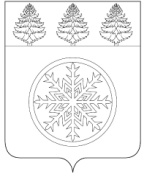 РОССИЙСКАЯ ФЕДЕРАЦИЯИРКУТСКАЯ ОБЛАСТЬАдминистрацияЗиминского городского муниципального образованияП О С Т А Н О В Л Е Н И Еот   29.06.2017               Зима                №     1145            В соответствии с постановлением Правительства Российской Федерации от 10 февраля 2017 г. № 169 «Об утверждении правил предоставления и распределения субсидий из федерального бюджета бюджетам субъектов Российской Федерации на поддержку государственных программ субъектов Российской Федерации и муниципальных программ формирования современной городской среды», Федеральным законом от 06.10.2003 №131-ФЗ «Об общих принципах организации местного самоуправления в Российской Федерации», руководствуясь статьей 28 Устава Зиминского городского муниципального образования,  ПОСТАНОВЛЯЮ:1.  Утвердить дизайн-проекты благоустройства дворовых территорий, включённых в муниципальную программу «Формирование современной городской среды Зиминского городского муниципального образования» на 2017 год, расположенных по адресу: - Иркутская обл., г. Зима, ул. Новокшонова, 2; - Иркутская обл., г. Зима, ул. Новокшонова, 4; - Иркутская обл., г. Зима, ул. Новокшонова, 6; - Иркутская обл., г. Зима, ул. Московский тракт, 35; - Иркутская обл., г. Зима, ул. Московский тракт, 37; - Иркутская обл., г. Зима, ул. Московский тракт, 39.         2. Утвердить дизайн-проект благоустройства общественной территории, включённой в муниципальную программу «Формирование современной городской среды Зиминского городского муниципального образования» на 2017 год, расположенную по адресу: - Иркутская обл., г. Зима, микрорайон Ангарский, 17 А.        3. Настоящее постановление опубликовать в газете «Новая Приокская правда» и разместить на официальном сайте администрации Зиминского городского муниципального образования в информационно-телекоммуникационной сети «Интернет».          4. Контроль исполнения настоящего постановления возложить на и.о.  заместителя мэра городского округа по вопросам ЖКХ, архитектуры и строительства Е.М. Садриева.И.о. мэра Зиминского городского муниципального образования                                                                А.В. Гудов Об утверждении дизайн-проектов благоустройствадворовых и общественных территорий, включённых в муниципальную программу «Формирование современной городской среды Зиминского городского муниципального образования» на 2017 год